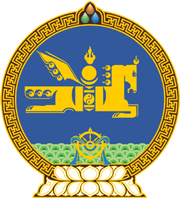 МОНГОЛ УЛСЫН ХУУЛЬ2018 оны 06 сарын 21 өдөр                                                                  Төрийн ордон, Улаанбаатар хот  САНХҮҮГИЙН ТҮРЭЭС /ЛИЗИНГ/-ИЙН   ТУХАЙ ХУУЛЬД ӨӨРЧЛӨЛТ   ОРУУЛАХ ТУХАЙ	1 дүгээр зүйл.Санхүүгийн түрээс /лизинг/-ийн тухай хуулийн 19 дүгээр зүйлийн 19.2 дахь хэсгийн “Эд хөрөнгө өмчлөх эрх, түүнтэй холбоотой бусад эрхийн улсын бүртгэлийн тухай” гэснийг “Эд хөрөнгийн эрхийн улсын бүртгэлийн тухай” гэж өөрчилсүгэй.2 дугаар зүйл.Энэ хуулийг Эд хөрөнгийн эрхийн улсын бүртгэлийн тухай хууль /Шинэчилсэн найруулга/ хүчин төгөлдөр болсон өдрөөс эхлэн дагаж мөрдөнө.		МОНГОЛ УЛСЫН 		ИХ ХУРЛЫН ДАРГА					         М.ЭНХБОЛД 